1. Зорана је читала 20 дана по 10 страница књиге. Колико је страница прочитала Зорана?А. 120Б. 200В. 20002. Колико би страница Зорана прочитала да је број дана био дупло већи?_______________________________________3. Колико би страница Зорана прочитала да је читала 3 пута више страница дневно?А. 300Б. 600В. 4004. Колико би страница Зорана прочитала да је број дана био 4 пута мањи?_______________________________________5. Ако један од чинилаца увећамо одређени број пута, производ се _________ исто толико пута.6. Ако један од чинилаца смањимо одређени број пута, производ се ________ исто толико пута.7. Путнике из брода, који је пристао у луку, треба аутобусима превести до фудбалског стадиона. У броду је било 2400 путника. Колико аутобуса је потребно да се превезу сви путници ако сваки аутобус има места за 40 путника?А. 100Б. 80В. 60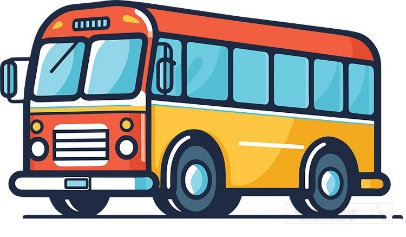 8. Колико би аутобуса било потребно да је број путника на броду био два пута већи?________________________________________9. Колико би аутобуса било потребно да је број путника на броду био 2 пута мањи?А. 10Б. 20В. 3010. Колико би аутобуса било потребно да је у аутобус на спрат стало 2 пута више путника?______________________________________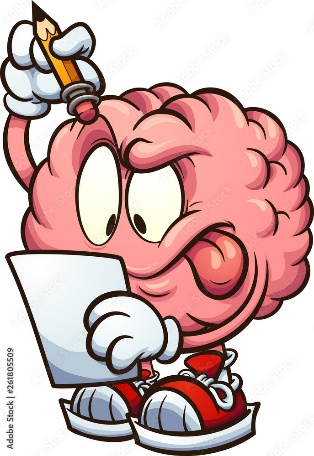 11. Ако дељеник увећамо одређени број пута, количник се __________ исто толико пута.12. Ако делилац смањимо одређени број пута, количник се ________ исти број пута.13. Дат је производ бројева: 30*50=1500. Израчунај нови производ: (30*3)*50=___14. Дат је количник бројева: 4000/200=20. Израчунај нови количник: (4000*2)/200=___А. 40Б. 400В. 14015. Дат је производ бројева: a*b=1000. Израчунај нови производ: (a*5)*b=___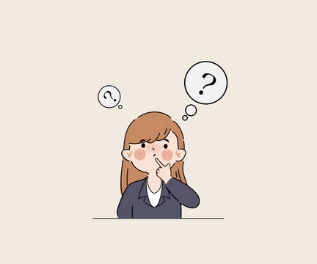 